Шаталов Егор АлексеевичОСНОВНАЯ ИНФОРМАЦИЯ: ОБРАЗОВАНИЕ: ДОПОЛНИТЕЛЬНОЕ ОБРАЗОВАНИЕ: Дата рождения:11.01.2002 г. фото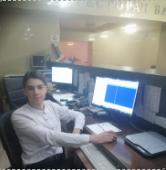 Семейное положение:Не женат фотоМесто жительства:     г. Хабаровск ул. Тихоокеанская 170А фотоТелефон:8(984)174-86-50 фотоE-mail:   Egor1_98@inbox.ru фотоЦЕЛЬ:Соискание должности администратора СПИР фотоПериод 
обученияНазвание учебного учрежденияСпециальность/профессия2017-2021 гг.Краевое государственное автономное профессиональное образовательное учреждение "Хабаровский технологический колледж" Гостиничное дело Название пройденного курсаНазвание организации, проводившей курсыГод окончанияКурсы “повышения уровня профессиональных компетенций по стандартам Ворлдскиллс”Хабаровский Технологический Колледж г. ХабаровскИюль 2019 г.курсы повышения квалификации по программе: “11695 Горничная”Хабаровский Технологический Колледж г. Хабаровск Март 2019 г.курсы повышения квалификации по программе: “Основы гостеприимства”Хабаровский Технологический Колледж г. ХабаровскДекабрь 2017 г.Опыт работы,Практика:10.2019 – 11.2019 АО “АМАКС конгресс отель Хабаровск”прохождение практики в должности администратора СПиР.04.2019 – 05.2019 ЗАО “Хабаровсктурист” прохождение практики в должности супервайзера.11.2018 – 11.2018 ЗАО “Хабаровсктурист” прохождение  практики в должности горничной.Данные о курсовых и дипломных работах:Курсовая работа “теоретические основы организации деятельности малых отелей”Курсовая работа “Повышение стандартов подготовки кадров по компетенции «Администрирование отеля» через внедрение автоматизированной системы управления. (Союз «Молодые профессионалы (Ворлдскиллс Россия)»” Профессиональные навыки:Владение ПК на уровне продвинутый пользователь. Знание Microsoft office Word, Excel, PowerPoint, Access, Adobe Photoshop.Знание Английского языка на уровне Intermediate (B1) Дополнительные навыки:быстрая обучаемость. Личные качества:Интеллигентность, трудолюбие, отзывчивость, добросовестность, скромность.На размещение в банке данных резюме выпускников на сайте колледжа моей персональной информации и фото СОГЛАСЕН(-НА) На размещение в банке данных резюме выпускников на сайте колледжа моей персональной информации и фото СОГЛАСЕН(-НА) 